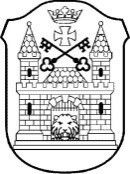 TEHNISKĀS JAUNRADES NAMS „ANNAS 2”Annas iela 2, Rīga, LV-1001, tālrunis 67374093, e-pasts tjn@riga.lvNOLIKUMSRīgā2022. gada 28. februārī	Nr. TJNA2-22-2-nosRīgas atklātās sacensības dronu sportā “Annas kauss” Vispārīgie jautājumiŠis nolikums nosaka kārtību, kādā norisinās Rīgas atklātās sacensības dronu sportā “Annas kauss” (turpmāk - Sacensības).Sacensību rīkošanas mērķi ir:Dronu sporta popularizēšana jaunatnes vidū;Radīt interesi par inženierzinātnēm un nākotnes iespējām karjerai dronu nozarē bērnu un jauniešu vidū;Veicināt saturīga brīvā laika pavadīšanu bērnu un jauniešu vidū.Sacensību uzdevumi ir:Nodrošināt iespēju bērniem un jauniešiem attīstīt iemaņas dronu konstruēšanā un vadīšanā. Nodrošināt rūpīgi organizētu sacensību norisi, apgūto prasmju novērtēšanai un labāko individuālo dronu sportistu noteikšanai.Izglītot bērnus un jauniešus par nākotnes karjeras iespējām dronu nozarē.Sacensības organizē Tehniskās jaunrades nams “Annas 2” (turpmāk – Organizators) sadarbībā ar Rīgas domes Izglītības, kultūras un sporta departamenta Sporta un jaunatnes pārvaldi (turpmāk – Pārvalde).Sacensības tiek organizētas ievērojot Latvijas Republikas Ministru kabineta 2021. gada 28. septembra noteikumos Nr. 662 “Epidemioloģiskās drošības pasākumi Covid-19 infekcijas izplatības ierobežošanai” noteiktās prasības.Sacensību norises vieta un laiksSacensības norisinās 4 posmos: 2022. gada 26. martā, 21. maijā, 22. jūlijā, 8. oktobrī.Sacensības notiek Iestādes adresē - Tehniskās jaunrades namā “Annas 2” Annas ielā 2, Rīgā un Sacensību sākums ir plkst. 11.00 (reģistrācija no plkst. 10.00).Sacensību nolikums un informācija par sacensībām tiek publicēta interneta vietnēs www.tjn.lv, www.intereses.lv, un www.nakotne.com.  Sacensību dalībnieki, programma un nosacījumiSacensībās piedalās Rīgas interešu un vispārējās izglītības iestāžu audzēkņi un skolēni (turpmāk – Dalībnieki).Dalībai sacensībās var pieteikt Dalībniekus vecumā no 7 gadiem.Dalībnieki Sacensībās iedalās šādās grupās:jaunākā grupa (7-18 gadi);vecākā grupa  (no 18 gadiem).Sacensību nosacījumi ir šādi:Sacensības notiek saskaņā ar Starptautiskās Gaisa sporta federācijas (Federation Aeronautique Internationale (www.fai.org)) izstrādātiem noteikumiem F9U Klasē;Sacensību Dalībnieku sniegumu vērtē izvēlēts tiesnesis kurš vada laika sistēmu;Sacensības notiek individuāli;Katrs Dalībnieks izpilda 3 treniņu lidojumus, pēc tam veic 5 kvalifikācijas lidojumus. Pēc kvalifikācijas lidojumiem tiek noteikti 16 dalībnieki, kuri tālāk piedalīsies “double elimination” (dubultizslēgšanas) formāta sacensībās; Apļu skaits tiek noteikts atbilstoši trases sarežģītībai iepriekš vienojoties sacensību norises vietā pēc treniņu lidojumiem;Pēc katra sacensību posma tiek apkopoti rezultāti un apbalvoti ātrākie dalībnieki;Pēc visiem 4 Sacensību “Annas kauss” posmiem tiek apkopots kopvērtējums un apbalvoti labākie sezonas dalībnieki.Vērtēšanas komisijas lēmums ir galīgs un neapstrīdams.Dalībnieku pieteikšana SacensībāmPieteikuma anketas dalībai Sacensībās (pielikums) līdz Sacensību norises datumam nosūta elektroniski aizpildītas  uz e-pasta adresi:  tjn@riga.lv vai iesniedz personīgi Organizatora adresē, Annas ielā 2, Rīgā, pirmajā stāvā pie dežuranta, vai Sacensību galvenajam tiesnesim Sacensību dienā, reģistrācijas laikā (plkst 10.00-11.00).Katrs pilngadīgais Sacensību dalībnieks ir personīgi atbildīgs par sava veselības stāvokļa atbilstību Sacensībām, ko apstiprina ar personīgo parakstu pieteikuma anketā.Nepilngadīgā Sacensību dalībnieka veselības stāvokļa atbilstību Sacensībām apstiprina viens no vecākiem ar parakstu pieteikuma anketā.Ja dalībnieku Sacensībām pieteikusi izglītības iestāde, tad Sacensību dalībnieka veselības atbilstību Sacensībām apstiprina izglītības iestādes vadītājs/komandas pārstāvis.Sacensību dalībniekiem līdzi jābūt personu apliecinošiem dokumentam (pase, personas apliecība, skolēnu apliecība), kas  pēc tiesneša pieprasījuma ir jāuzrāda.Organizators nodrošina ievērot Fizisko personu datu apstrādes likuma prasības.Piedaloties Sacensībās, iesaistītās personas izsaka savu piekrišanu veikt personu datu apstrādi, vienlaikus ļaujot paust savu vēlmi nepubliskot personas datus. Fotogrāfijas un/ vai video attēli var tikt publicēti Departamenta un Organizatora tīmekļa vietnēs (tajā skaitā uzglabāti publiskās pieejamības arhīvā), drukātajos izdevumos, TV ierakstos un tiešraidē. Organizators ir atbildīgs par izglītojamo drošību saskaņā ar Ministru kabineta noteikumu Nr. 1338 „Kārtība, kādā nodrošināma izglītojamo drošība izglītības iestādēs un to organizētajos pasākumos” prasībām.Sacensību izdevumus, kas saistīti ar Sacensību dalībnieku un to pavadošo personu ceļa, naktsmītņu, ēdināšanas vai citiem izdevumiem, apmaksā Sacensību dalībnieks vai viņa pārstāvētā organizācija/izglītības iestāde. Sacensību laureātu rezultātu paziņošanaSacensību rezultātu paziņošana notiek pēc katra posma un visu posmu kopvērtējums tiek apkopots līdz 2022. gada 10. oktobrim.Informācija par Sacensību rezultātiem tiek publicēta 2022. gada 10. oktobrī interneta vietnēs www.intereses.lv, www.tjn.lv un www.nakotne.com.Raudiņš 27826208PielikumsRīgas atklātās sacensības dronu sportā “Annas kauss” nolikumamPIETEIKUMS_____________________________________________________________________Izglītības iestādes nosaukumsPedagoga/ Vecāka (likumiskā pārstāvja)/ Pilngadīgā Dalībnieka (pasvītrot atbilstošo)vārds, uzvārds __________________________kontakttālrunis __________________________e-pasts _________________________________Līdz 2022. gada 25. martam aizpildīts pieteikums jāiesniedz elektroniski, rakstot uz e-pasta adresi: tjn@riga.lv (vai iesniedzot TJN “Annas 2”, Annas ielā 2, Rīgā) vai Sacensību norises vietā, reģistrācijas laikā (plkst. 10.00-11.00).Raudiņš 27826208DirektoreI.MaskaļonokaNr.p.k.Dalībnieka vārds, uzvārdsVecums1.2.3.4.